ROMÂNIA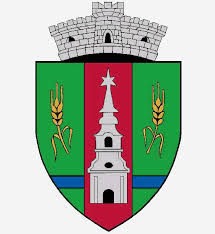 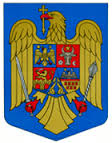 JUDEŢUL ARADCOMUNA ZERINDLoc. ZERIND  NR. 1 Tel/Fax: 0257355566e-mail: primariazerind@yahoo.com		   www.primariazerind.roAnexa nr. 12Antet prestatorNr._____/ data________Avizat,Compartiment contabilitate-taxe impozite Referent DECONT LUNARCu sumele datorate la  plata taxei speciale de salubrizare  luna_______ anul _____Reprezentant prestator_______________________Semnătura Nr.crt.Nume – prenume persoană fizică/ Denumire persoană juridică/ persoană fizică autorizată/cabinet individualAdresaSuma datorată